АДМИНИСТРАЦИЯ ШИМАНОВСКОГО РАЙОНАМУНИЦИПАЛЬНОЕ УЧРЕЖДЕНИЕ «управление по Образованию и работе с молодёжью АДМИНИСТРАЦИИ ШИМАНОВСКОГО РАЙОНА»ПРИКАЗ27.01. 2022 		                                                                           № 25/1г. ШимановскВ соответствии с приказом Минобрнауки Амурской области от 25.01.2022 № 66 «О проведении в общеобразовательных организациях Амурской области мониторинга качества подготовки обучающихся в форме всероссийских проверочных работ в 2022 году»,  приказом  МУ «Управление по образованию и работе с молодежью администрации  Шимановского района» от 27.01.2022 № 25 «О проведении мониторинга качества подготовки обучающихся общеобразовательных организаций Шимановского района в форме Всероссийских проверочных работ в 2022 году», в целях соблюдения объективности проведения и осуществления общественного наблюдения при проведении Всероссийских проверочных работ (далее – ВПР)п р и к а з ы в а ю: 1. Утвердить кандидатуры общественных наблюдателей за ходом проведения ВПР в общеобразовательных организациях Шимановского района в 2022 году (Приложение)2. Руководителям общеобразовательных организаций обеспечить2.1. Проведение подробного инструктажа под подпись общественных наблюдателей в соответствии с Порядком.2.2. Явку общественных наблюдателей в дни проведения ВПР.3. Контроль за выполнением настоящего приказа оставляю за собой.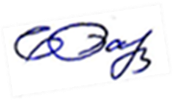 Начальник Управления                                               Е.Г.БарановаВ.В. Черепанова      Приложение                                                                                                                                       к приказу МУ «Учреждение                                                                                           по образованию и работе                         с молодежью администрации                                                                                                                                Шимановского района»                                                                                             от 27.01.2022 г.  № 25/1Списоккандидатур общественных наблюдателей за ходом проведения ВПР в 2022 годуОб утверждении кандидатур общественных наблюдателей№ п/пФИОМесто работы/должность ОО1Кунсайтес Н.С.МБОУ «Новогеоргиевская СОШ»/Уборщик помещенийМБОУ «Новогеоргиевская СОШ»2Михина И.В.МБОУ «Чагоянская СОШ»/Воспитатель дошкольной группыМБОУ «Чагоянская СОШ»3Карвига Л.Г.Филиал  МБОУ «Чагоянская СОШ»-«Селетканская школа»/Буфетчик Филиал  МБОУ «Чагоянская СОШ»-«Селетканская школа»4Толстокулако-ва Н.Н.СДК с.Нововоскресеновка/Библиотекарь МБОУ «Нововоскресеновская СОШ»5Бармина С.С.МОБУ «Мухинская СОШ»/Уборщик помещенийМОБУ «Мухинская СОШ»6Саяпина И.В.МБОУ «Петрушинская СОШ»/ЗавхозМБОУ «Петрушинская СОШ»7Бауло М.Н.Филиал МБОУ «Саскалинская СОШ» - «Детский сад с. Саскаль» /ЗавхозМБОУ «Саскалинская СОШ»8Головородки-на С.Н.МБОУ «Ушаковская СОШ»/БиблиотекарьМБОУ «Ушаковская СОШ»